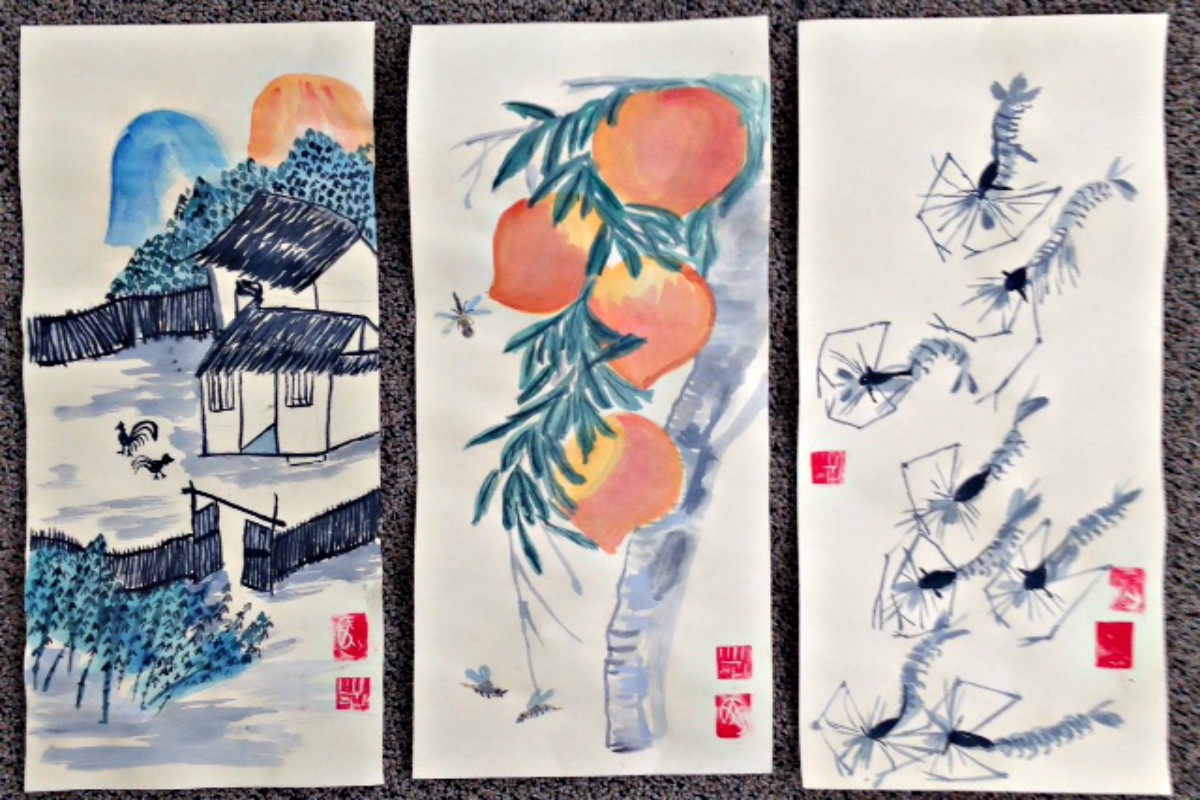 BOWERS MUSEUM VIRTUAL VISIT AND ART instruction PROJECTANCIENT ARTS OF CHINAART AND HISTORY ENRICHMENT CLASSStudents will discover the diverse arts of ancient China, a 5,000-year journey that begins with a single step into our curated collection of works from the Neolithic period to the 19th century. Viewing ceramics, sculpture made at the height of the Silk Road, silk court robes, and carvings, students are immersed in one of the world’s oldest living civilizations. 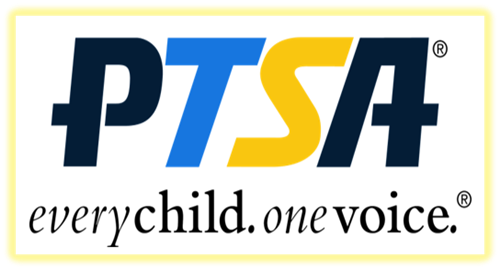 